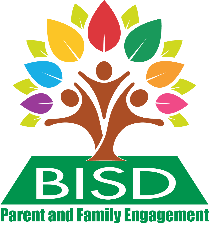 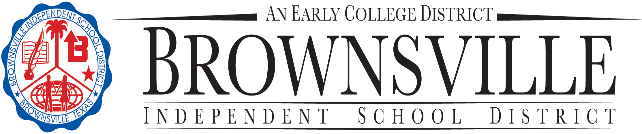 All monthly Parent Session information and links can be found in the Parent and Family Engagement Websiteat https://bisdsite.wixsite.com/parentalinvolvement2 in the Calendar of Events tab.Toda la información y los enlaces de la sesión para padres mensual se pueden encontrar en el sitio web de participación de padres y familias en https://bisdsite.wixsite.com/parentalinvolvement2 en la pestaña Calendario de eventos.BISD does not discriminate on the basis of race, color, national origin, sex, religion, age, disability or genetic information in employment or provision of services, programs or activities.  	BISD no discrimina a base de raza, color, origen nacional, sexo, religión, edad, discapacidad o información genética en el empleo o en la provisión de servicios, programas o actividades.DATETIMETOPICPRESENTERLINKJanuary 1212 de enero10:00-11:00 am“The Importance of a Positive Attitude to Face a New Year”“La importancia de la actitud positiva para enfrentar el nuevo año”Patricia Valenzuelahttp://bit.ly/3nlHcefJanuary 1313 de enero9:00-10:00amMiddle School MathMatemáticas para Secundaria Dulce Rios, Daniel Flores, Panagis Dimatoshttp://bit.ly/387jMCLJanuary 1313 de enero10:00-11:00 amEducational Resources / GO CentersRecursos Educacionales / Centro de ApoyoFrank Gonzalezhttp://bit.ly/2ITzfxIJanuary 1313 de enero2:00 – 3:00 pmElementary Social Studies   / Estudios Sociales para PrimariaKatherine Allala-Kinghttp://bit.ly/3qZDjxwJanuary 1919 de enero10:00-11:00 am“How to Avoid Emotional Wounds in Our Children”“Como evitar las heridas emocionales en nuestros hijos”Patricia Valenzuelahttp://bit.ly/3nnUGWyJanuary 2020 de enero9:00–10:00 amDACAConsulado de Mex.                     Barbara Gutierrezhttp://bit.ly/2WhabnnJanuary 2121 de enero9:30-10:30 amMiddle School Reading / Lectura para SecundariaJaqueline Torreshttp://bit.ly/3r1pyyDJanuary 2626 de enero9:00-10:00 pmMiddle School Social Studies / Estudios Sociales para SecundariaUlyses Torreshttp://bit.ly/2Wj5MAwJanuary 2626 de enero1:30-2:30 pmElementary Science / Ciencias para PrimariaAnnette Harmshttp://bit.ly/3a9Dwsa